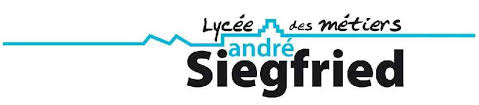 FORMULAIRE DE RECHERCHE APPRENTISSAGEAnnée scolaire 2020 - 2021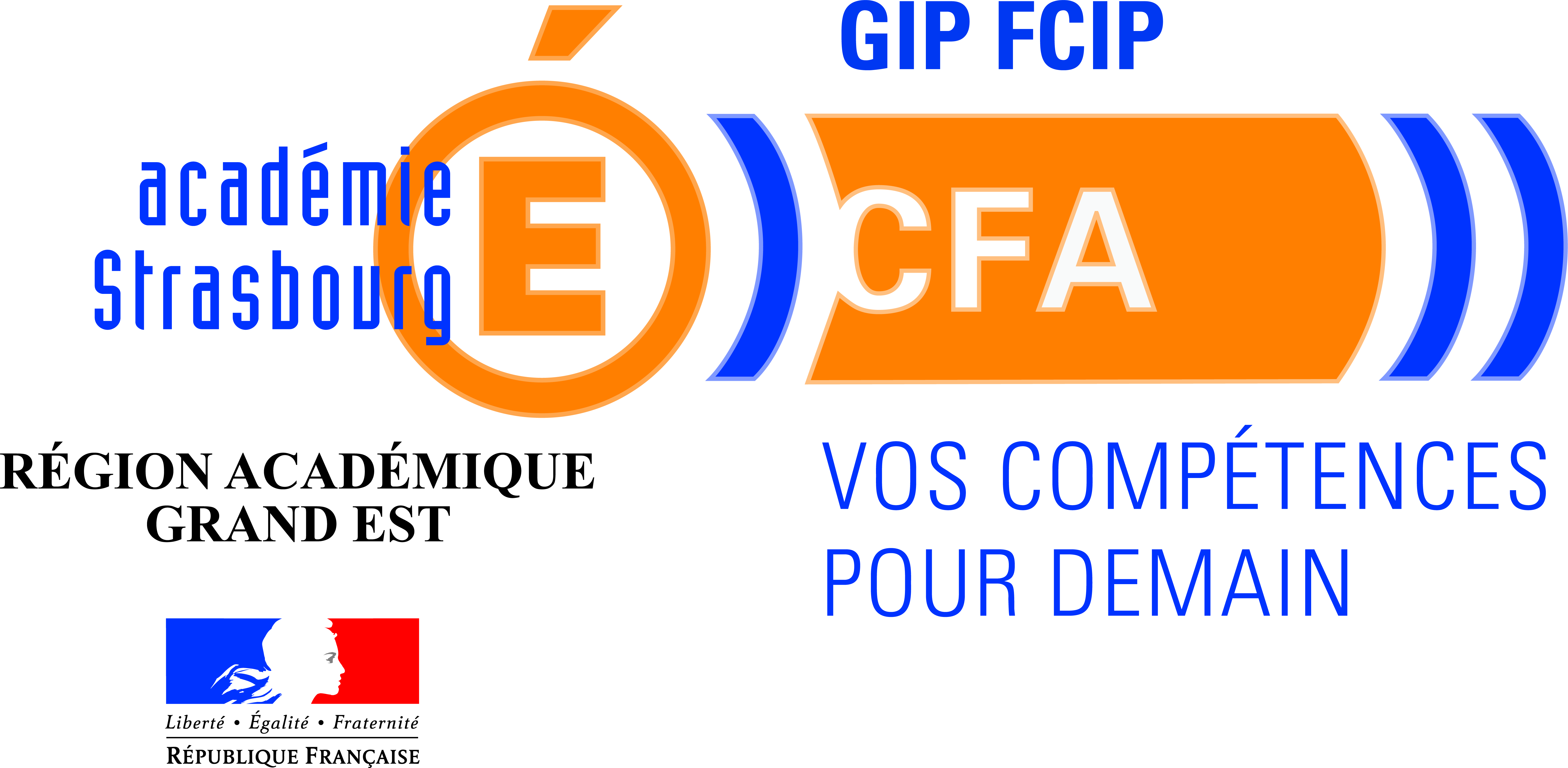 NomPrénomPrénomDate de NaissanceLieu de naissance Lieu de naissance Lieu de naissance Lieu de naissance CoordonnéesCoordonnéesCoordonnéesCoordonnéesCoordonnéesCoordonnéesCoordonnéesCoordonnéesCoordonnéesAdresseVilleTéléphoneMailMailEtablissement d’origineClasseSi non scolarisé, situation précédente Titulaire d’un diplômeOui          Non  Oui          Non  Oui          Non  Oui          Non  Oui          Non  Oui          Non  Oui          Non  Oui          Non  Si oui, lequelPar quelle formation êtes vous intéressésDémarches déjà effectuéesAvez-vous déjà trouvé un employeur Oui          Non  Oui          Non  Oui          Non  Oui          Non  Oui          Non  Oui          Non  Oui          Non  Oui          Non  Nom et coordonnées de l’employeur